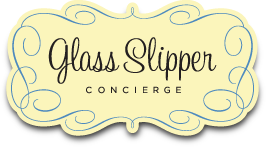 Walt Disney World Resort Accommodations Dance Academy of LoudounRESERVATION FORMName:____________________________________________________________________________________________Home Address:___________________________________________________________________________________	Email Address: 	Phone Number: 	Arrival Date:                                                                        Departure Date:________________________________________Deposit Amount: $290 per room.  Payment Type: Cash/Check  For Office: Date turned in:_____First and Last Names of those traveling in your party (including yourself) Rooms sleep 4 only. For a party of 5 or more; you will need 2 rooms or contact me for optionsGuest #1 	Age if under 18 	Guest #2 	Age if under 18 	Guest #3 	Age if under 18 	Guest #4 	Age if under 18 	To   make your reservation, please  drop   your  completed  form   with  your  deposit of $290 (cash or check only) at the Dance Academy of Loudoun by December 16th. Checks should be made out to Dance Academy of Loudoun in the exact amount of $290. In order to receive your room confirmation numbers-all dates need to be firm by June 30th.  Final payment is due August 15th.